ANEXO C – TERMO DE RECEBIMENTO DA MUDANÇA(SHIPMENTDELIVERY TERM)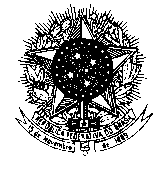 MINISTÉRIO DA DEFESACOMANDO DA AERONÁUTICAComissão Aeronáutica Brasileira em WashingtonCERTIFICADO DE RECEBIMENTOMILITAR:  ORIGEM:   DESTINO:   SERVIÇO: Transporte de Bagagem Desacompanhada (Término de Missão).Certifico que o serviço acima descrito foi prestado:	sem restrições.	com as restrições registradas abaixo:_____________________________________________________________________________________________________________________________________________________________________________________________________________________________________________________________________________________________________________________________________________________________________________________________________________________________Local / Data	_____/__________/____________________________________________                                  NOME DO MILITAR – POSTO/GRADUAÇÃO                         